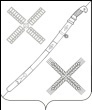 АДМИНИСТРАЦИЯ красногвардейского СЕЛЬСКОГО ПОСЕЛЕНИЯ КАНЕВСКОГО РАЙОНА  ПОСТАНОВЛЕНИЕ_______________ 							                 №_______посёлок КрасногвардеецО внесении изменений в постановление администрации Красногвардейского сельского поселения Каневского района от 04 июня 2019 года № 56 «Об утверждении административного регламента предоставлении муниципальных услуг «Выдача разрешения на право организации розничного ранка» На основании протеста прокуроры Каневского района от 13 октября 2020 года № 7-02/1-2020/10048 на постановление администрации Красногвардейского сельского поселения Каневского района от 04 июня 2019 года № 56 «Об утверждении административного регламента предоставлении муниципальных услуг «Выдача разрешения на право организации розничного ранка»», Уставом Красногвардейского сельского поселения Каневского района, в связи с приведением в соответствие с действующим законодательством нормативного правового акта, п о с т а н о в л я ю:1. Внести в приложение к постановлению администрации Красногвардейского сельского поселения Каневского района от 04 июня 2019 года № 56 «Об утверждении административного регламента предоставлении муниципальных услуг «Выдача разрешения на право организации розничного ранка»» следующие изменения:1.1. Подраздел 3.1 раздела 3 Административного регламента дополнить пунктом 3.1.8 следующего содержания:«3.1.8. Предоставление муниципальной услуги начинается с момента приема и регистрации органами местного самоуправления в Краснодарском крае, подведомственными им организациями электронных документов (электронных образов документов), необходимых для предоставления государственной или муниципальной услуги, а также получения в установленном порядке информации об оплате государственной или муниципальной услуги заявителем, за исключением случая, если для процедуры предоставления услуги в соответствии с законодательством требуется личная явка .»2. Общему отделу администрации Красногвардейского сельского поселения Каневского района (Дудка) разместить настоящее постановление на официальном сайте Красногвардейского сельского поселения Каневского района в информационно-телекоммуникационной сети «Интернет» и обнародовать в средствах массовой информации.3. Контроль за выполнением настоящего постановления оставляю за собой.4. Настоящее постановление вступает в силу со дня его официального обнародования.Глава Красногвардейского сельскогопоселения Каневского района 	                                        Ю. В. Гринь